от «11» 07 2022г.				   		                                           № 810О принятии решения о внесении изменений в проект планировки с проектом межевания территории, предназначеннойдля размещения линейных объектов «Внеплощадочные сети ТВК «г. Мирный-аэропорт «Мирный», «Подъездная автодорога г. Мирный-аэропорт. Сети связи» и «г. Мирный. ВЛЗ-10 кВ. ПС «Районная»-ЦРП Аэропорт»Рассмотрев обращение генерального директора ООО «Аэропорт «Мирный» о принятии решения по внесению изменений в проект планировки территории и проект межевания территории, предназначенных для строительства и размещения линейного объекта: «Внеплощадочные сети ТВК «г. Мирный-аэропорт «Мирный», «Подъездная автодорога г. Мирный-аэропорт. Сети связи» и «г. Мирный. ВЛЗ-10 кВ. ПС «Районная»-ЦРП Аэропорт» на территории муниципального образования «Город Мирный», утвержденные Постановлением Главы города от 09.11.2018 № 67/18-ПГ, в соответствии с Федеральным законом от 06.10.2003 № 131-ФЗ «Об общих принципах организации местного самоуправления в Российской Федерации», со статьями 41-45 Градостроительного кодекса Российской Федерации, генеральным планом города Мирного и административным регламентом предоставления муниципальной услуги по подготовке и утверждению документов по планировке территории, городская Администрация постановляет:Принять решение о внесении изменений за счет средств ООО «Аэропорт «Мирный» в проект планировки с проектом межевания территории, предназначенной для размещения линейных объектов: «Внеплощадочные сети ТВК «г. Мирный-аэропорт «Мирный», «Подъездная автодорога г. Мирный-аэропорт. Сети связи» и «г. Мирный. ВЛЗ-10 кВ. ПС «Районная»-ЦРП Аэропорт», в части изменения границ и формируемых земельных участков.2.     Управлению  архитектуры  и  градостроительства  (В.Н. Семенов)    обеспечить координацию работ по подготовке изменений в данной документации.Опубликовать настоящее Постановление в порядке, установленном Уставом МО «Город Мирный». Контроль   исполнения   настоящего   Постановления   возложить   на   1-го Заместителя Главы Администрации по ЖКХ, имущественным и земельным   отношениям С.Ю. Медведь.Глава города                                                                                                       К.Н. АнтоновАДМИНИСТРАЦИЯМУНИЦИПАЛЬНОГО ОБРАЗОВАНИЯ«Город Мирный»МИРНИНСКОГО РАЙОНАПОСТАНОВЛЕНИЕ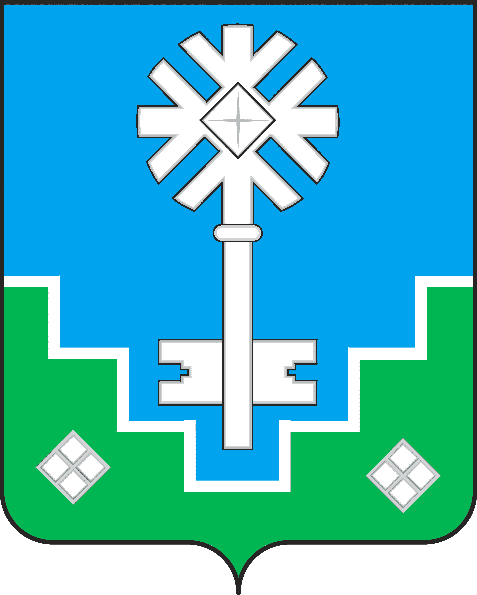 МИИРИНЭЙ ОРОЙУОНУН«Мииринэй куорат»МУНИЦИПАЛЬНАЙ ТЭРИЛЛИИДЬАhАЛТАТА           УУРААХ